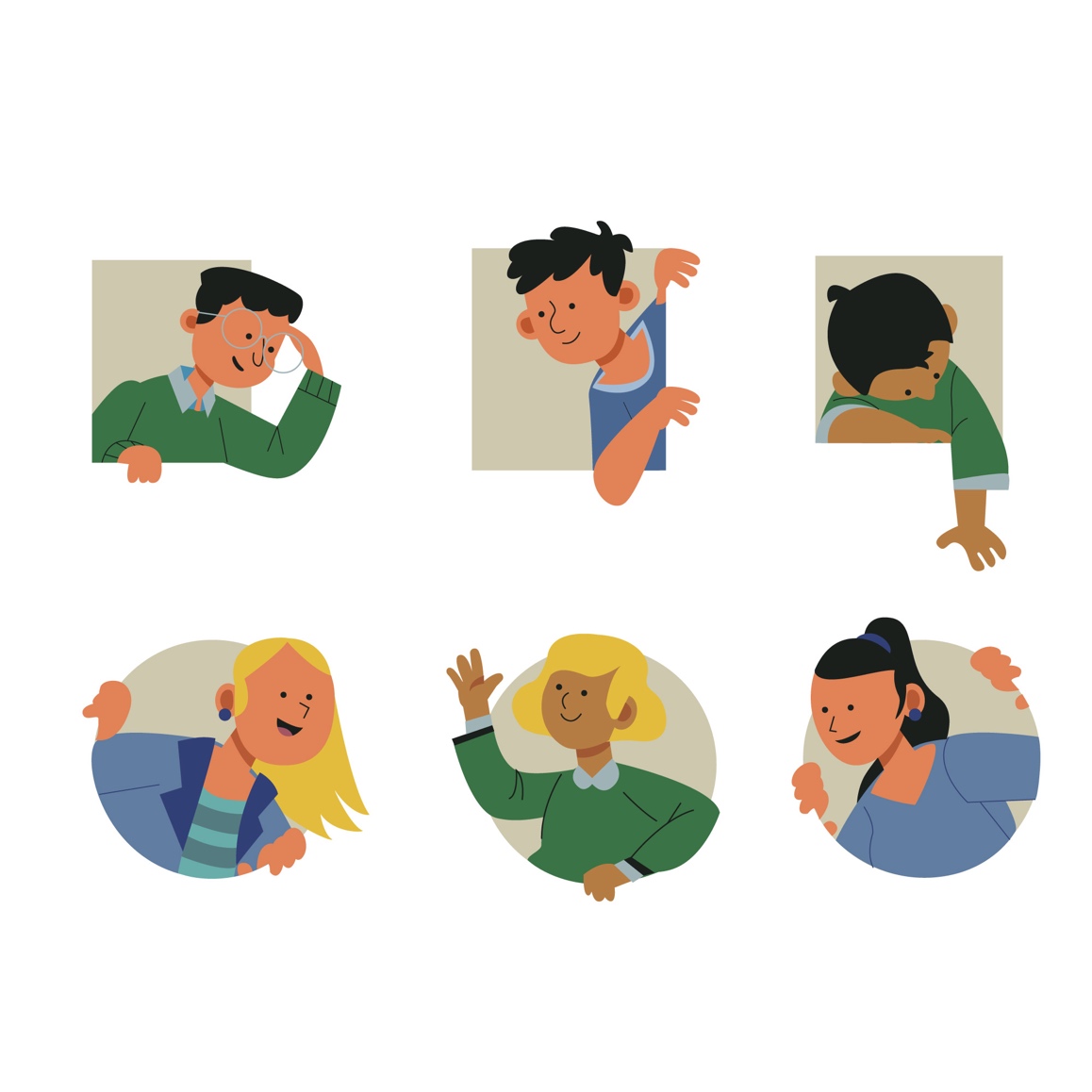 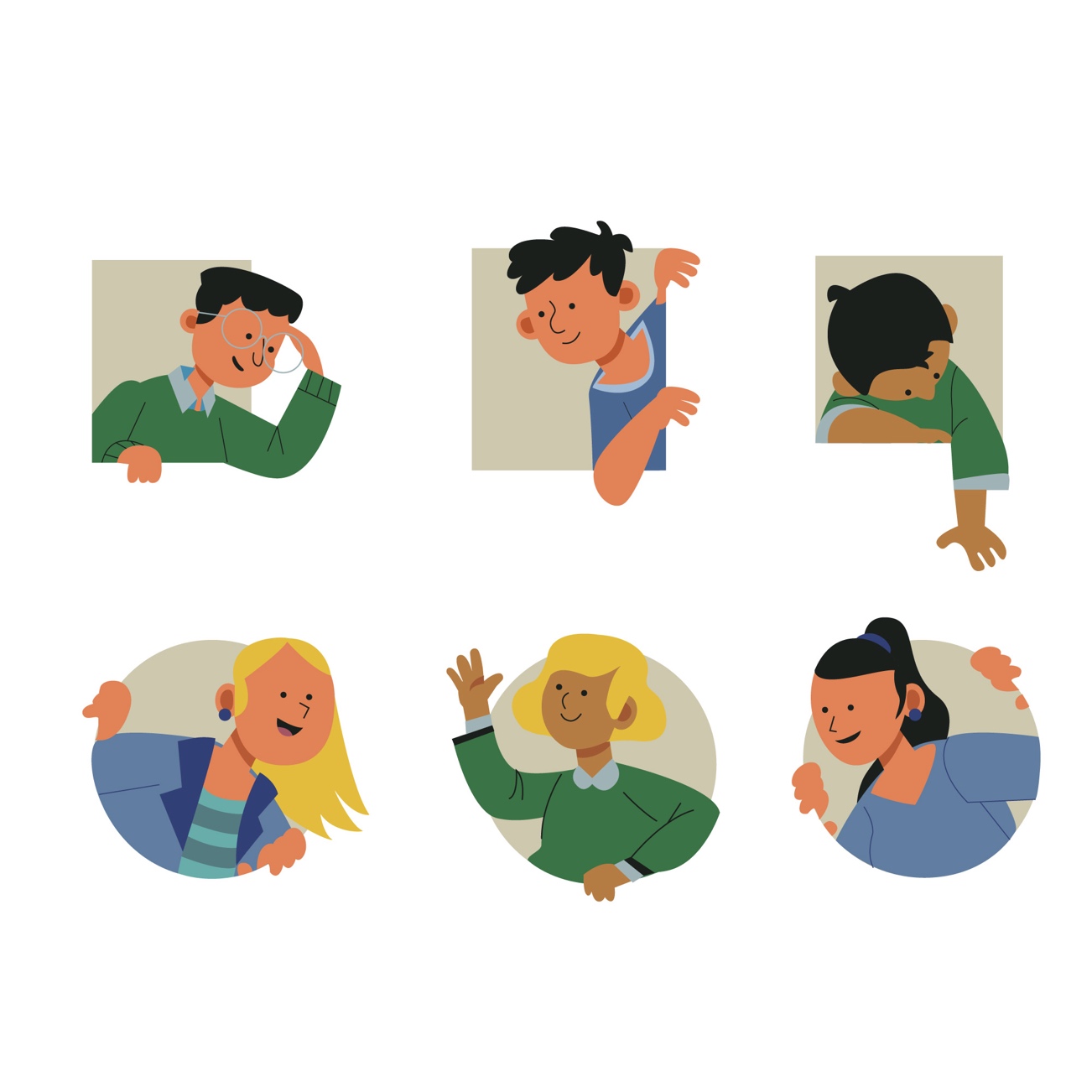 Peek at Our WeekParent Resources:Other News:Standard FocusActivityHome Extension ActivityVII. Social StudiesC. Individuals and Groups2. Explains the roles of groups within a communityBlock and Construction:Children can build cities and farms. They can use people and animals to live in their communities. They will be able to explain the roles of groups within a community. Give children jobs to do at home. This provides them a sense of being an individual. Explain to them how important they are to creating your community at home and how their job is necessary. VII. Social StudiesCulture2. Identifies the ways self is similar to and different from peers and others. Dramatic Play: “General Country Store” The children will be learning about living things. Part of that is how we get our food to live. They can pretend to have a country store where they feed animals, feed people, and categorize food. 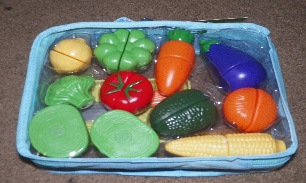 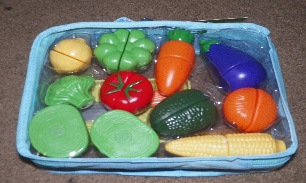 Show your child pictures of living and non-living things. Ask them to identify what “living” and “non-living” mean. What do people and animals need to live and grow? VIII. Creative Expression Through the ArtsThe Children will be creating art that reflects life on earth using stencils, crayons, pencils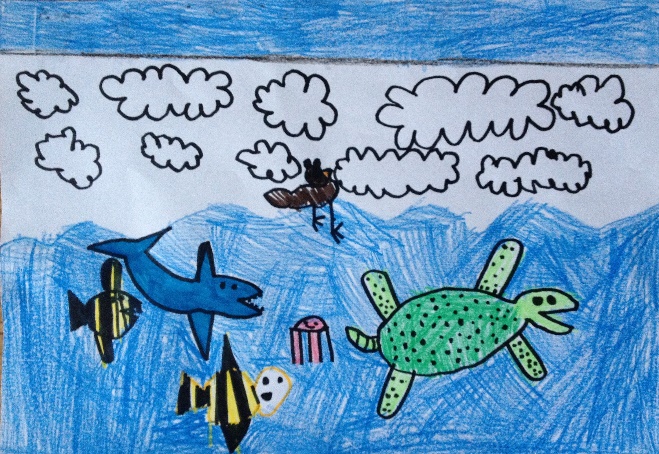 Talk to your child about recycling and why we need to take care of our community. The following is a YouTube video about recycling. https://www.youtube.com/watch?v=OasbYWF4_S8